Cynllun Lles Lleol Bwrdd Gwasanaethau Cyhoeddus Abertawe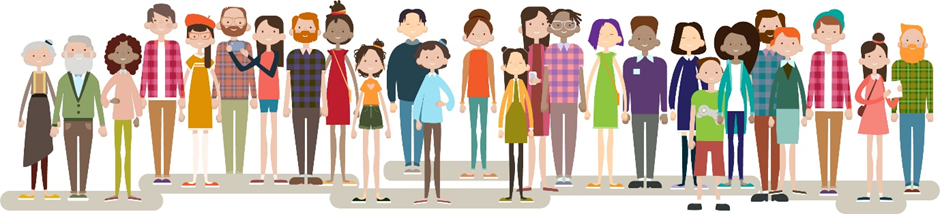 Swansea Public Services Board Local Well-being Plan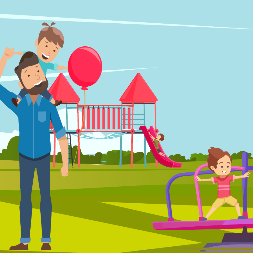 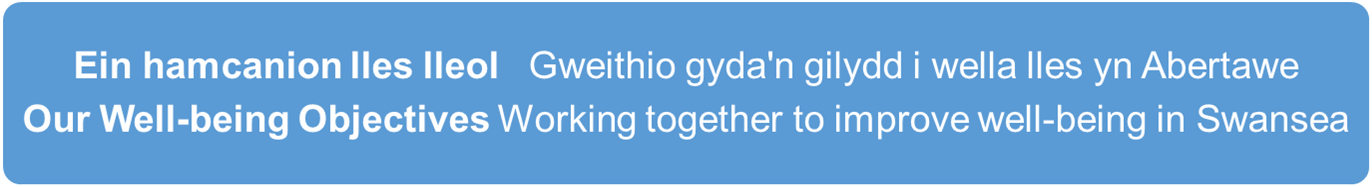 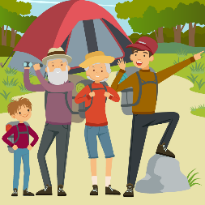 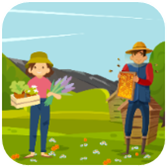 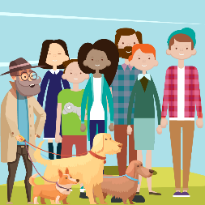 Rhannwch eich syniadau â ni yn www.abertawe.gov.uk/dweudeichdweudPlease share your ideas with us at www.swansea.gov.uk/haveyoursayDweud Eich Dweud  Have Your SayDywedwch wrthym eich syniad am sut y gall gwasanaethau cyhoeddus weithio gyda'i gilydd i wella lles? Please tell us your idea for how public services can work together to improve well-being?1	Dywedwch wrthym beth yw teitl eich syniad (hyd at 15 gair) 1	Tell us the title of your idea (up to 15 words)……………………………………………………………………………………………………………..……………………………………………………………………………………………………………..2	Yr her neu'r mater y mae'n mynd i'r afael ag ef2	The challenge or issue it addresses………………………………………………………………………………………………………………………………………………………………………………………………………………………………………………………………………………………………………………………………………………3	Ac ychydig amdano 3	and a little about it (if you know tell us about what this will mean in short medium and long term, any other governance, resource (existing or potential), buy in or leadership, the value the PSB can add and how it will be measured and the difference it will make to people’s lives)(os ydych yn gwybod, dywedwch wrthym beth fydd hyn yn ei olygu yn y tymor byr, canolig a hir, ac unrhyw lywodraethu, adnoddau (presennol neu bosib), ymrwymiad neu arweinyddiaeth, y gwerth y gall y BGC ei ychwanegu a sut y caiff ei fesur a'r gwahaniaeth y bydd yn ei wneud i fywydau pobl)……………………………………………………………………………………………………………….……………………………………………………………………………………………………………….……………………………………………………………………………………………………………….……………………………………………………………………………………………………………………………………….…………………………………………………………………………………………..Gallwch awgrymu cynifer o syniadau ag y dymunwchDiolch.llenwch yr arolwg llawn ynwww.abertawe.gov.uk/dweudeichdweud22 Tachwedd 2022 i 13 Chwefror 2023You can suggest as many ideas as you needThank youcomplete the full survey atwww.swansea.gov.uk/haveyoursay22 November 2022 to 13 February 2023